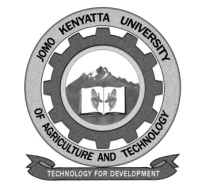 W1-2-60-1-6JOMO KENYATTA UNIVERSITY OF AGRICULTURE AND TECHNOLOGYUniversity Examinations 2016/2017YEAR II SEMSTER I EXAMINATION FOR THE DEGREE OF MASTER OF SCIENCE IN FINANCE AND ACCOUNTINGHBAA 3202:  ADVANCED FINANCIAL REPORTING DATE:   JULY, 2017					        		 TIME:  3 HOURSINSTRUCTIONS:  	 Answer Question ONE and any TWO other questions.Question One – 40 Marks a)	i.	Before documentation in Agriculture was not considered vital and the range of 			accounting was also very small in relation to commercial sector. With increased 			importance of agricultural sector agricultural sector is becoming important.		Highlight five reasons for developing agricultural accounting standard.				[5 marks]		ii.	Outline five ways how fair value of biological asset and agricultural produce is 			determined.	[5 marks]b)	SOS ltd is a Moto company operating in different countries. Together with it subsidiaries 	prepares segment reporting according to IFRS. The following relates to SOS limited and 	its subsidiaries.	Required:Draft an industry segment report for inclusion in the annual report of SOS ltd.	[15 marks]c)	Highlight any five characteristics of notes to financial statements.	[5 marks]d)	Describe bankruptcy and highlight any four objectives of bankruptcy.	[5 marks]e)	Explain four factors that cause changes in exchange rate.	[5 marks]Question Two – 15 Marks a)	Nak ltd collects and exports charcoal for cooking. Market research done in Dubai, UAE 	found charcoal market booming and there is a free market booming and there is a free 	market. They decided to open an independent branch in Dubai. Branch keeps records in 	UAE Dirham (Dir).	The following is the ranch trial balance for the year ending 30t September 2016.Additional information:Closing stock was valued at Dir 1800.Depreciation is to be provided on furniture and equipment at 10% by straight line method.	Provision for doubtful doubts to be adjusted to the outstanding debtors at 5%.Following rate were relevant.Required:Translate the trial balance into ksh. b)	State five factors that should be highlighted where there are departures from standard 	requirements to achieve fair representation of financial statements.	Question Threea)	Describe the complete set of financial statements as outlined by the international accounting standards one (IASI).	[10 marks]b)	Highlight five factors considered in determining whether products and services are related in operating segments.		[5 marks]Question Four a)	Highlight on any five forms of business combinations as reflected by IFRS3.		[5 marks]b)	i.	Describe the terms bargain in purchase and negative goodwill.	[2 marks]	ii.	Explain any four causes of gain on acquisition (negative goodwill).	[8 marks]Sales to customers outside the groupShs. (million)Tyre division 520Fabrication division 300Auto mobile division 660Sales not allocated to automobile, tyre or fabrication division10Assets used by:Automobile division 400Tyre division 630Fabrication division 280Assets not used by automobile tyre or fabrication divisions 120Sales by auto mobile division to other group members410Sales by tyre division to other group members 380Sales of fabrication to other group members 180Expenses not allocated to automobile, tyre fabrication division 20Interest expenses not allocated to automobile, tyre or fabrication division 10Share of net profit to associate tyre division 50Unallocated to automobile, tyre or fabrication division 4Income taxes 10Investment in equity method of associate in tyre division 50Interest income not allocated to automobile tyre or fabrication division 15Investment in equity method of associate not allocated to automobile, tyre or fabrication division 15Liabilities:Auto mobile division 250Tyre division 130Fabrication division 60Liabilities not allocated to automobile, tyre or fabrication division 110Capital expenditure of:Automobile division 30Tyre division 20Fabrication division 10Depreciation of:Automobile division 15Tyre division 10Fabrication division 8Segment net profit by:Automobile division 100Tyre division 80Fabrication division 40Sales to customers outside the group by:Automobile division 180Tyre division 150Fabrication division 100Others 60Sales not derived from Uganda, Tanzania, South Africa & others 10Assets used by:Uganda 515Tanzania 470South Africa 400Others 100Capital expenditure Uganda 25Tanzania 20South Africa 10Others 5Fire had destroyed tyre division & loss made19Dr.Cr.Closing stock 1440Sales 30440Goods from head office 10560Salaries and wages 12000Sundry expenses 720Cash at bank 132Account receivables and accounts payable 2640820Provision for doubtful debts 31st October 201555Land and building at cost 18810New equipment at cost (invoice date Mar 2016)5940Depreciation 1 September 20151188Remittance to head office 16059Head office current account 35870Ksh. Rfrc 1 October 201515.531 March 201616.230 September 201617.0Average rate 16.0At purchase of original asset 14.0